Lacrosse Queensland2021 Presentation NightAtMt Gravatt Bowls Club1873 Logan Road Upper Mt Gravatt Ph.33492367Friday 5th November 	   7.00 PM2 hours of Barefoot Bowls $10 pp (pay at door)Drinks at bar prices, bistro opens at 5.30pm (Please book at Bowls club for bistro).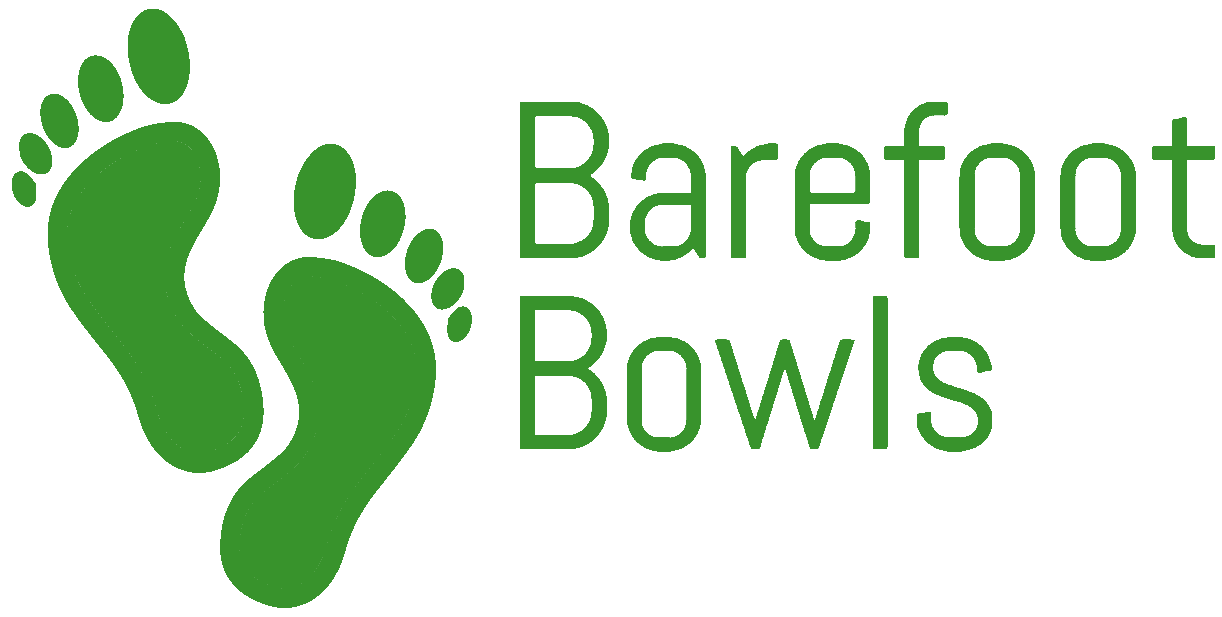 Awards Presented Include:2021 Best and FairestRising Stars Season PremiersState ChampionsVolunteer of the Year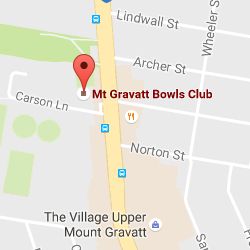 